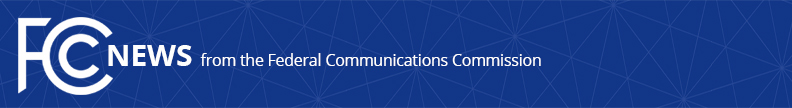 Media Contact: Travis Litman, (202) 418-2400travis.litman@fcc.govFor Immediate ReleaseSTATEMENT OF COMMISSIONER JESSICA ROSENWORCEL ON FCC LEADERSHIP’s PLAN TO ROLL BACK INTERNET RIGHTSWASHINGTON, November 21, 2017. —  FCC Commissioner Jessica Rosenworcel released the following statement: “Today the FCC circulated its sweeping roll back of our net neutrality rules. Following actions earlier this year to erase consumer privacy protections, the Commission now wants to wipe out court-tested rules and a decade’s work in order to favor cable and telephone companies.  This is ridiculous and offensive to the millions of Americans who use the Internet every day. Our Internet economy is the envy of the world because it is open to all. This proposal tears at the foundation of that openness. It hands broadband providers the power to decide what voices to amplify, which sites we can visit, what connections we can make, and what communities we create. It throttles access, stalls opportunity, and censors content. It would be a big blunder for a slim majority of the FCC to approve these rules and saddle every Internet user with the cruel consequences. I’ve called for public hearings before any change is made to these rules, just as Republican and Democratic Commissions have done in the past. We should go directly to the American public to find out what they think about this proposal before any vote is taken to harm net neutrality.” ###
Office of Commissioner Jessica RosenworcelTwitter: @JRosenworcelThis is an unofficial announcement of Commission action.  Release of the full text of a Commission order constitutes official action.  See MCI v. FCC, 515 F.2d 385 (D.C. Cir. 1974).